5 созыв                                                               58 заседаниеКАРАР                                                                 РЕШЕНИЕ«07» декабрь 2021 й.               №70/181                 «07» декабря 2021 г.О назначении публичных слушанийпо проекту бюджета сельского поселения Такарликовский сельсовет муниципального района Дюртюлинский район Республики Башкортостанна 2023 год и плановый период 2024 и 2025 годовРуководствуясь статьей 28 Федерального закона от 06.10.2003. № 131-ФЗ «Об общих принципах организации местного самоуправления в Российской Федерации», статьей 11 Устава сельского поселения  Такарликовский  сельсовет муниципального района Дюртюлинский район Республики Башкортостан,  Совет сельского поселения Такарликовский  сельсовет муниципального района Дюртюлинский район Республики БашкортостанРЕШИЛ: 1. Организацию и проведение публичных слушаний по проекту  бюджета  сельского поселения Такарликовский сельсовет муниципального района Дюртюлинский район Республики Башкортостан (далее – бюджет поселения)  на 2023 год и плановый период 2024 и 2025 годов возложить на комиссию Совета сельского поселения Такарликовский сельсовет муниципального района Дюртюлинский район Республики Башкортостан по подготовке и проведению публичных слушаний (далее - комиссия по подготовке и проведению публичных слушаний).2. Создать  и утвердить комиссию по подготовке и проведению публичных слушаний по проекту бюджета поселения  в следующем составе: Председатель комиссии:Калимуллина Элиза Илюсовна – председатель постоянной депутатской комиссии по   бюджету, налогам, вопросам муниципальной  собственности и по  социально-гуманитарным вопросам.  Секретарь комиссии:Мансурова Айгуль Мадхатовна  –  управляющий делами   администрации сельского поселения Такарликовский сельсовет муниципального района Дюртюлинский район Республики Башкортостан.Члены комиссии:Шафикова Рамзия Маснавиевна –  депутат Совета поселения;Калимуллин Ильнур Римович –  депутат  Совета поселения;Янгирова Лариса Мавлявиевна –  депутат Совета поселения.3. Назначить и провести публичные слушания по проекту  бюджета   поселения на 2023 год  на   21 декабря 2022 года  в 1500 часов в зале заседания администрации  по адресу: Республика Башкортостан, Дюртюлинский район,  с.Иванаево, ул.Комсомольская, 3.4. Установить, что письменные предложения жителей сельского поселения Такарликовский сельсовет муниципального района Дюртюлинский район Республики Башкортостан по проекту бюджета поселения на 2023 год направляются в Совет сельского поселения Такарликовский сельсовет муниципального района Дюртюлинский район Республики Башкортостан по адресу: Республика Башкортостан, Дюртюлинский район,  с.Иванаево, ул.Комсомольская, 3 в  течении 10 дней  со дня обнародования настоящего решения.  5. Обнародовать  настоящее  решение   о проведении публичных слушаний по проекту  бюджета   поселения на 2023 год, проект  бюджета  поселения на 2023 год в  здании администрации сельского поселения Такарликовский сельсовет муниципального района Дюртюлинский район Республики Башкортостан на информационном стенде и на официальном сайте в сети «Интернет».Глава сельского поселения                                                              Р.Р. Гареев		                                                               БАШКОРТОСТАН  РЕСПУБЛИКАҺЫДүртөйлө районыТәкәрлек ауыл советымуниципаль районының ауыл биләмәһе СоветыАдрес: Иванаево ауылы , Комсомольская  урамы, 3Тел  883-62-15факс3-62-16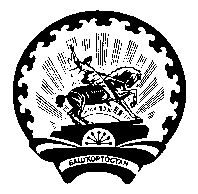 РЕСПУБЛИКА  БАШКОРТОСТАНСовет  сельского  поселенияТакарликовский сельсовет муниципального района Дюртюлинский районАдрес: с. Иванаево, ул. Комсомольская, 3тел 883-62-15факс3-62-16